Grade 6/7 Advanced FrenchDear Parents,My name is Ms. Daly and I am very excited to be your child`s French teacher this year!  The following are a few reminders to get our year started.  Please check out the page for this class on Edsby for regular updates.  This includes homework assignments, upcoming tests and due dates as well as a general update on what we are doing in class.  You can find the Course Outline there as well.Please feel free to contact me at any time by phone at 204-667-8210 or at jdaly@mbci.mb.ca.  I would love to connect with you!What To Bring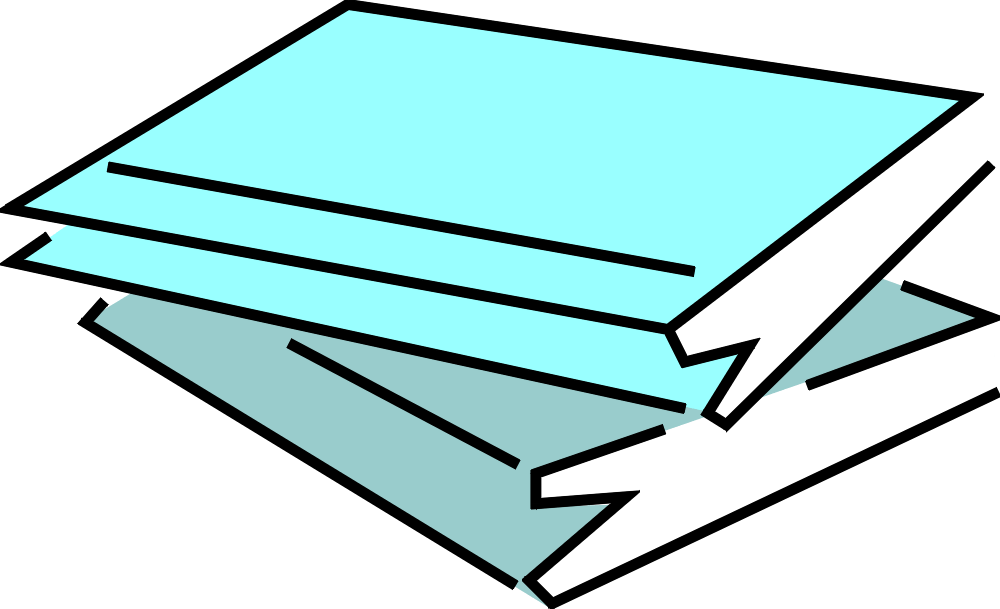 Binder with loose leafScribblerPencil and red penA novel by SEPTEMBER 30TH (see below)Items from home for an auction 3 times per year (see below)ReadingWe will be reading an individual novel this year along with one class novel.  Each student is to find a novel of at least 90 pages that can be kept in class for an extended period of time.  Please avoid a public library book for this reason.  There are many novels in the classroom that students may choose from.  Also, students may have novels at home or may purchase one at a book store.  It is important that the student has not read the novel before.  Each student should have the novel at school by Friday, September 30th or sooner.French At HomeStudents are asked to complete 3 Français chez moi projects this year.  These projects are for student enjoyment with a cultural connection!  There are forms to fill-out after completing each project.  The forms are attached and can also be found on Edsby.  The projects and due dates are as follows:Watching a Movie – Tuesday, October 18thCooking a French Dish – Tuesday, January 10thArt or Music en français – Tuesday, April 11thDictationsThere will be 4 dictations this year.  The first dictation will be at the end of October.  The dictations will be relevant to the theme we are studying in class and will be developed based on the needs of the students as we progress.  Each dictation will be prepared for and studied in class.  Copies of the dictation will be sent home with at least 2 weeks advance notice.First Unit – Animal RightsOur first unit this year is on animal rights with a specific focus on polar bears of the north and the impact of climate change on their habitat.  We will be going to the zoo at the end of November to take in a program in French that will be guided by our Advanced French students in Grades 10 – 12.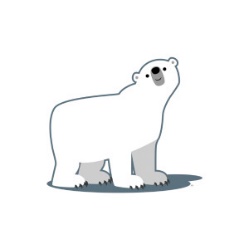 To kick-off this unit, students will have a show and tell of their own pets in mid-September.  Please watch for a note home about how that will all work and what a student will present if he/she is not able to bring a pet to class.Speaking in FrenchStudents should come prepared to speak in French with the teacher at all times as well as with their peers.  To help motivate students to speak in French with their peers, students can earn tokens jetons each class by being caught speaking in French with their peers.  This does not apply to speaking in French with the teacher, that will always be assumed!With the tokens earned from speaking French in class, students may purchase items at our class auction encan.  Each student should bring 1 – 3 items from home for the auction. The dates for the auctions are as follows (please check Edsby in case of a change of date):December 14th	February 24th 	June 2nd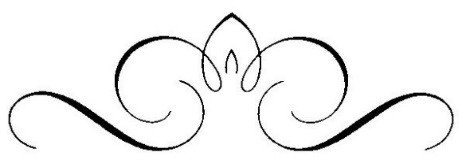 GETTING STARTED